                                          Domov Na zámečku Rokytnice, p. o., Rokytnice č. p. 1, PSČ: 751 04, 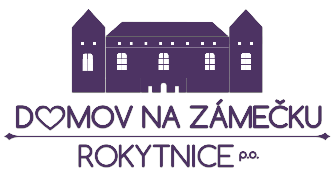                                                     Tel.:                  e-mail:                                      IČO: 61985911, Zapsaná v OR u KS v Ostravě v odd. PR, vl. 779,___________________________________________________________________                                                                                  V Rokytnici 25.11.2020Věc: ObjednávkaO b j e d n á v á m e   u   Vás:přenosný miniterminál á 3 300,- Kč bez DPH/ks				16 ksochranný silikonový obal á 300,- Kč bez DPH/ks			16 ksCena dle nabídky S20-1005: 69 696,- Kč vč. DPHS přátelským pozdravem  Lenka KunstovnásprávceSchvaluji: Datum a podpis příkazce operace:  25.11.2020      JUDr. Eva FabováDatum a podpis správce rozpočtu:  25.11.2020       Ludmila HradílkováDatum a podpis převzetí: 25. 11. 2020                   IRESOFT s.r.o.                                                                                Cejl 62                                                                                602 00  BrnoIRESOFT s.r.o. Cejl 62 602 00 BrnoIČ:26297850